XIV Всероссийский конгресс «Корпоративное управление: правовое регулирование 2021»ПрограммаМодуль 1 (18 мая, 2021г., время мск)Модуль 2 (19 мая, 2021г., время мск)Модуль 3 (20 мая, 2021г., время мск)*программа может быть изменена и дополнена.13.00 – 15.30Проблемные вопросы обеспечения деятельности единоличного исполнительного органа хозяйственного общества.О «тонких моментах» оптимизации компетенции ЕИО и СД.Кто и как выдвигает кандидата на пост ЕИО для избрания на внеочередном ОСА?Основные регулятивные задачи положения о генеральном директоре.Когда вновь избранный ЕИО обретает право руководить компанией?Кто официально представляет работодателя в отношениях с ЕИО: ПСД, СД, основное общество?Кто издает приказ об увольнении ЕИО, полномочия которого прекращены решением компетентного органа управления?Истек срок полномочий ЕИО в силу устава. ЕИО утрачивает полномочия?Природа договора между АО и ЕИО: трудовой, сделка, комбинация? Договор с ЕИО как сделка с заинтересованностью.Нового ЕИО «немного обхитрили» (обещали щедрое вознаграждение, но в тексте договора к подписанию, все не так, подписывать отказывается): что делать?Что лучше утверждать на заседании СД: полный текст договора с ЕИО или основные условия?Резонно ли включать в штатное расписание указание на конкретную сумму должностного оклада ЕИО?Может ли ЕИО премировать себя сам: уроки судебной практики.ЕИО подал заявление «по собственному»: ноль реакции. Что делать?«Коллективный ЕИО»: основные модели.Внедоговорные формы делегирования полномочий ЕИО (тайны «генеральной доверенности», институт временного ЕИО, ЭЦП, факсимиле подписи, полномочия «явствуют из обстановки» и др.)Тренды судебной практики по косвенным искам (о возмещении убытков) против ЕИО.Может ли регуляторная база непубличного хозобщества защитить ЕИО от гринмейлерских атак?Осипенко О.В. – д.э.н., профессор, генеральный директор консалтинговой компании «Ринкон-гамма», эксперт по вопросам совершенствования корпоративного управления, формирования и реструктурирования холдингов, корпоративного контроля, а также защиты компаний от недружественного поглощения и корпоративного шантажа (28-летний опыт консалтинга); представлял Росимущество в качестве члена совета директоров и члена ревизионной комиссии акционерных обществ со 100%-ным участием Российской Федерации, в том числе, был членом совета директоров 13 АО, председателем совета директоров 3АО.15.30 – 16.00Онлайн дискуссия (ответы спикера на вопросы участников в прямом эфире).16.00 – 16.30Перерыв16.30 – 17.15Раскрытие информации эмитентами: новые правила в 2021г.Новый порядок раскрытия информации эмитентами ценных бумаг с 01 октября 2021г:- изменение требований к объему раскрываемой информации;- исключение требования по раскрытию несущественной для инвесторов информации;- новые методики расчета показателей финансовой деятельности;- новые сроки подачи отчета эмитента;	- раскрытие консолидированной отчетности;- уточнение перечня лиц, которые не предоставляют консолидированную/ бухгалтерскую отчетность в рамках раскрытия.Эмитенты, которые обязаны раскрывать консолидированную финансовую отчётность в соответствии с законодательством о рынке ценных бумаг.Раскрытие информации о сделках с заинтересованностью и существенных сделках с учетом новых требований к раскрытию.Случаи, в которых инсайдерская информация не подлежит раскрытию или предоставлению и (или) подлежит раскрытию или предоставлению в ограниченных составе и (или) объеме.Направления развития законодательства в области закрытия информации.Оленьков Д.Н. – директор Центра раскрытия корпоративной информации Интерфакс, член Совета директоров ПАРТАД, ведущий эксперт в области раскрытия информации, участник разработки новой редакции Положения о раскрытии информации.17.15 – 17.30Онлайн дискуссия (ответы спикера на вопросы участников в прямом эфире).13.00 – 13.45Изменения в корпоративном законодательстве 2020-2021 годов и перспективы до 2022 года.Меры по изменению нормативно-правового регулирования в корпоративной сфере (в том числе в связи с распространением COVID-19).Обзор нормативно-правовых актов за 2020-2021г.:- установление особенностей регулирования корпоративных отношений в 2021 году, приостановление действия положений отдельных законодательных актов РФ;- Федеральный закон от 18.03.2020 № 50-ФЗ «О приобретении Правительством РФ у Центрального банка РФ обыкновенных акций публичного акционерного общества «Сбербанк России» и признании утратившим силу отдельных положений законодательных актов РФ» (поправки касательно возможности заочного принятия решений на общих собраниях участников хозяйственных обществ);- проведение общих собраний акционеров в 2021г.Варварин А.В. – заслуженный юрист Российской Федерации; Статс-секретарь –  вице-президент Российского союза промышленников и предпринимателей (РСПП) по правовому регулированию и правоприменению.13.45 – 14.00Онлайн дискуссия (ответы спикера на вопросы участников в прямом эфире).14.00 – 14.30Перерыв – 15.30Обзор некоторых изменений в корпоративном законодательстве 2020-2021 годов: рынок ценных бумаг.Приостановление действия положений отдельных законодательных актов РФ.Обзор нормативно-правовых актов за 2020-2021г.:- комплексная поддержка рынка микрофинансирования;- снижение регуляторной и надзорной нагрузки в связи с действиями системных факторов, обусловленных распространением коронавирусной инфекции (COVID-19);- сроки рассмотрения документов, представленных для госконтроля за приобретением крупных пакетов акций ПАО.Упрощение и сокращение сроков процедуры эмиссии акций и иных эмиссионных ценных бумаг, изменение правил взаимодействия между эмитентами, биржей, владельцами облигаций и их представителей.Новые вопросы предоставления эмиссионных документов в Банк России в электронном виде.Изменение порядка допуска ценных бумаг к организованным торгам.Новые требования к проспектам ценных бумаг.Регистрация выпусков акций, подлежащих размещению при учреждении АО.Перечень условий, при которых в ходе эмиссии не требуется регистрация проспекта ценных бумаг. Основания для регистрации проспекта в ходе эмиссии (новации).Изменение порядка допуска и обращения иностранных ценных бумаг на территории РФ.Споры, возникающие в сфере оборота долей участия и акций.Авакян Е.Г. – исполнительный директор НП «Содействие Развитию Корпоративного Законодательства», советник Адвокатского бюро «Егоров, Пугинский, Афанасьев и партнеры», действительный государственный советник юстиции 2 класса (по согласованию).15.30 – 16.00Онлайн дискуссия (ответы спикера на вопросы участников в прямом эфире).16.00 – 16.30Перерыв16.30 – 17.15Корпоративные споры 2021.Практические аспекты ведения корпоративных споров: типичные ошибки, рекомендации.Интересные подходы, связанные с оспариванием решений органов управления в АО и ООО (участников и советов директоров).Споры о доступе акционеров к информации.Вопросы снятия «корпоративной вуали» в судебной практике. Солидарная ответственность в силу совершения сделки в результате обязательного указания или согласия основного общества. Привлечение основного общества к ответственности в рамках законодательства о банкротстве.Иски об исключении участников ООО и акционеров из состава совладельцев.Иски о понуждении проведения ВОСА.Проблема исковой давности.Некоторые процессуальные особенности рассмотрения корпоративных споров.Михеева Л.Ю. – д.ю.н., профессор, заслуженный юрист Российской Федерации, секретарь Общественной палаты Российской Федерации, председатель совета (руководитель) ФГБНУ «Исследовательский центр частного права имени С.С. Алексеева при Президенте Российской Федерации».17.15 – 17.30Онлайн дискуссия (ответы спикера на вопросы участников в прямом эфире).09.30 – 10.30Процессуальные особенности корпоративных споров.Судебная компетенция - какие суды рассматривают корпоративные споры?Производные иски по корпоративным спорам - требования о взыскании убытков и оспаривание сделок по искам участников корпорации. Право нового участника на иск против старых нарушений. Исковая давность. Коллективные иски - как участникам собраться в судебных процессах по корпоративным спорам и какие последствия от неприсоединения к иску. Коллективное ведение дела.Ерохова М.А. – к.ю.н., заведующая кафедрой гражданского и арбитражного процесса Московской высшей школы социальных и экономических наук, доцент Департамента дисциплин частного права Факультета права НИУ ВШЭ, LL.M, адвокат.10.30 – 11.00Онлайн дискуссия (ответы спикера на вопросы участников в прямом эфире).11.00 – 14.00Перерыв14.00 – 15.00Корпоративный договор 2021(правовые вопросы заключения корпоративного договора).Соглашения акционеров и участников ООО с учетом новой редакции ГК РФ: перспективы.Стороны договора (участие общества; участие третьих лиц; залогодержатель акций (доли) как сторона договора; менеджеры общества). Правовые последствия изменения размера доли участия, принадлежащей стороне договора.Соотношение соглашения акционеров и участников ООО и учредительных документов компании.  Возможность признания недействительными решений органов управления.Участие в соглашениях акционеров и участников ООО самого общества как стороны договора. Договоры об осуществлении права голосования (допустимое содержание). Последствия в отношении прав других акционеров или участников.Пределы свободы договора. Противоречие договора интересам общества: как разрешать конфликт. Последствия нарушения корпоративного договора. Коллизия правил договора с положениями закона, с положениями устава. Действие договора в отношении третьих лиц.Интересная судебная практика и экспертные рекомендации.Практические вопросы составления корпоративного договора.Разбор стандартных и нестандартных условий, включаемых в корпоративные договоры в российской и международной практике.Голощапов А.М. – к.ю.н., управляющий партнер компании WhiteStandard, практикующий юрист, рецензент компании Консультант+, лектор корпоративного института ПАО Газпром. Автор более 30 монографий и публикаций в области права.15.00 – 15.30Онлайн дискуссия (ответы спикера на вопросы участников в прямом эфире).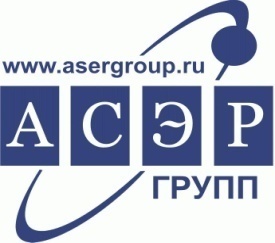 